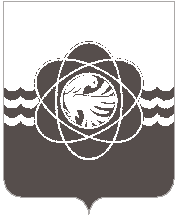 61 сессии пятого созываот 27.11.2023  № 381Об утверждении Плана приватизации имущества, находящегося в муниципальнойсобственности муниципального образования«город Десногорск» Смоленской области, на 2024 год и плановый период на 2025 и 2026 гг.В соответствии со статьей 26 Уставом муниципального образования «город Десногорск» Смоленской области, рассмотрев План приватизации имущества, находящегося в муниципальной собственности муниципального образования «город Десногорск» Смоленской области, на 2023 год, Десногорский городской СоветР Е Ш И Л:1. Утвердить План приватизации имущества, находящегося в муниципальной собственности муниципального образования «город Десногорск» Смоленской области, на 2024 год и плановый период на 2025 и 2026 гг., согласно приложению.2. Настоящее решение вступает в силу с 01.01.2023 года. Исполняющий полномочия Председателя                       Глава      муниципального     образованияДесногорского городского Совета                                    «город Десногорск» Смоленской области                                                                 Е.П. Леднёва                                                                    А.А. Терлецкий                                                                                                Приложениек решению Десногорского                                                                                                           городского Совета                                                                                                               от 27.11.2023 № 381ПЛАН ПРИВАТИЗАЦИИимущества, находящегося в муниципальной собственности муниципального образования «город Десногорск» Смоленской области,  на 2024 год и плановый период                            на 2025 и 2026 гг.№Наименование имуществаи его характеристикиБалансовая/ остаточная стоимость (стоимость материалов)тыс. руб. Предпола-гаемый срокприватизацииСпособ приватизацииПримечание1234561Муниципальное унитарное предприятие «Комбинат коммунальных предприятий» муниципального образования «город Десногорск» Смоленской области569311,2/537653,3I- II квартал 2024Преобразо-вание в OООВ соответствии с Федеральным законом от 21.12.2001                   № 178-ФЗ «О приватизации государственного муниципального имущества»2Муниципальное унитарное предприятие Банно-прачечный комбинат «Латона» муниципального образования «город Десногорск»  Смоленской области7733,8/4045I-III квартал 2024Преобразо-вание в OООВ соответствии с Федеральным законом от 21.12.2001                   № 178-ФЗ «О приватизации государственного муниципального имущества»3Машина погрузочная универсальная АМКОДОР 37, идентификационный номер АВ200037NL0000558, регистрационный знак 367СН6641,год выпуска 20203732/3500I – IVквартал 2024открытый аукцион в электронной формеВ соответствии с Федеральным законом от 21.12.2001                   № 178-ФЗ «О приватизации государственного муниципального имущества»4Автобус ПАЗ-32053 КААЗ идентификационный номер Х1М32053060000950, регистрационный знак Р842ЕН67,год выпуска 2006 366,929/00I-IV квартал 2024открытый аукцион в электронной формеВ соответствии с Федеральным законом от 21.12.2001                   № 178-ФЗ «О приватизации государственного муниципального имущества»5Машина комбинированная КО-829  идентификационный номер XVL48330060000463,регистрационный знак Х617КС67, номер двигателя 365432, год выпуска 2006859,057/0,00I-IV квартал 2024открытый аукцион в электронной формеВ соответствии с Федеральным законом от 21.12.2001                   № 178-ФЗ «О приватизации государственного муниципального имущества»6Экскаватор – погрузчик АТЕК – 999Е, регистрационный знак 56-40, год выпуска 20061276/00I-IV квартал 2024открытый аукцион в электронной формеВ соответствии с Федеральным законом от 21.12.2001                   № 178-ФЗ «О приватизации государственного муниципального имущества»7КО 440Видентификационный номер XVL48320690000066 регистрационный знак В344ММ67,год выпуска 20092000,000/0,00I- IVквартал 2024открытый аукцион в электронной формеВ соответствии с Федеральным законом от 21.12.2001                   № 178-ФЗ «О приватизации государственного муниципального имущества»8Автомобиль LIFAN 214813, идентификационный номер, X9W214813B0013972, регистрационный знак Х589МО6, год выпуска 2011409/00I - IV квартал 2024открытый аукцион в электронной формеВ соответствии с Федеральным законом от 21.12.2001                   № 178-ФЗ «О приватизации государственного муниципального имущества»9Экскаватор ЭО 33211 К, регистрационный знак 367СО8245, номер двигателя 501730016, год выпуска 20061746/1018I - IV квартал 2024открытый аукцион в электронной формеВ соответствии с Федеральным законом от 21.12.2001                   № 178-ФЗ «О приватизации государственного муниципального имущества»10Навесное оборудование – шнекороторный снегоочиститель ФРС-200М, год выпуска 2010495,000/0,00I-IV квартал 2024открытый аукцион в электронной формеВ соответствии с Федеральным законом от 21.12.2001                   № 178-ФЗ «О приватизации государственного муниципального имущества»11Навесное оборудование – косилка Л-502, год выпуска 2012103,771/0,00I-IVквартал 2024открытый аукцион в электронной формеВ соответствии с Федеральным законом от 21.12.2001                   № 178-ФЗ «О приватизации государственного муниципального имущества»12Оборудование – электроталь ТЭ 320, заводской номер 4296, год выпуска 199970/00I-IVквартал 2024открытый аукцион в электронной формеВ соответствии с Федеральным законом от 21.12.2001                   № 178-ФЗ «О приватизации государственного муниципального имущества»13Оборудование – отвал коммунальный 82 0.2, год выпуска 201182,957/0,00I - IV квартал 2024открытый аукцион в электронной формеВ соответствии с Федеральным законом от 21.12.2001                   № 178-ФЗ «О приватизации государственного муниципального имущества»